Actividades SugeridasOBJETIVO DE APRENDIZAJE OA_18DESCRIPCIÓN DE LA ACTIVIDADESDemostrar que comprende el concepto de congruencia, usando la traslación, reflexión y rotación en cuadrículas.6. Demuestran conocimiento acerca de la congruencia. Con este propósito: › explican el concepto de congruencia por medio de ejemplos, así  responden la pregunta: ¿qué puede decir respecto de las figuras que se trasladan, se rotan o reflejan? › las figuras que se trasladan, rotan o reflejan son______          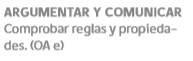 